「岩手県芸術文化協会創立50周年記念キャッチフレーズ」 応募用紙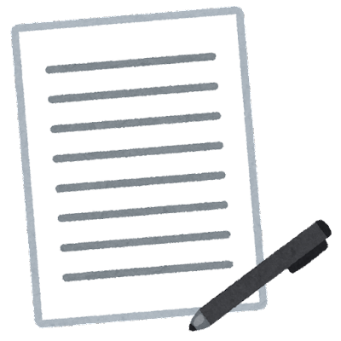 応募キャッチフレーズ（1人3点以内としてください。）　※20文字以内。応募キャッチフレーズ（1人3点以内としてください。）　※20文字以内。応募キャッチフレーズ（1人3点以内としてください。）　※20文字以内。応募キャッチフレーズ（1人3点以内としてください。）　※20文字以内。応募キャッチフレーズ（1人3点以内としてください。）　※20文字以内。応募キャッチフレーズ（1人3点以内としてください。）　※20文字以内。応募キャッチフレーズ（1人3点以内としてください。）　※20文字以内。応募キャッチフレーズ（1人3点以内としてください。）　※20文字以内。１２３※　楷書で丁寧に記入してください。またスペースや句読点など記号を用いるときは、識別できるようにはっきりと書いてください。※　楷書で丁寧に記入してください。またスペースや句読点など記号を用いるときは、識別できるようにはっきりと書いてください。※　楷書で丁寧に記入してください。またスペースや句読点など記号を用いるときは、識別できるようにはっきりと書いてください。※　楷書で丁寧に記入してください。またスペースや句読点など記号を用いるときは、識別できるようにはっきりと書いてください。※　楷書で丁寧に記入してください。またスペースや句読点など記号を用いるときは、識別できるようにはっきりと書いてください。※　楷書で丁寧に記入してください。またスペースや句読点など記号を用いるときは、識別できるようにはっきりと書いてください。※　楷書で丁寧に記入してください。またスペースや句読点など記号を用いるときは、識別できるようにはっきりと書いてください。※　楷書で丁寧に記入してください。またスペースや句読点など記号を用いるときは、識別できるようにはっきりと書いてください。ふりがなふりがな年齢性別男 ・ 女男 ・ 女氏　　名氏　　名年齢性別男 ・ 女男 ・ 女所属団体名所属団体名（会員の場合は記入してください。）（会員の場合は記入してください。）（会員の場合は記入してください。）（会員の場合は記入してください。）（会員の場合は記入してください。）（会員の場合は記入してください。）住所住所〒　　　　　　　－〒　　　　　　　－〒　　　　　　　－〒　　　　　　　－〒　　　　　　　－〒　　　　　　　－電話番号電話番号　　　　　　　－　　　　　　　　　　－　　　　　　　－　　　　　　　　　　－　　　　　　　－　　　　　　　　　　－　　　　　　　－　　　　　　　　　　－　　　　　　　－　　　　　　　　　　－　　　　　　　－　　　　　　　　　　－